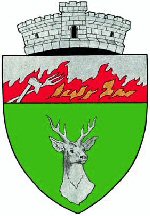 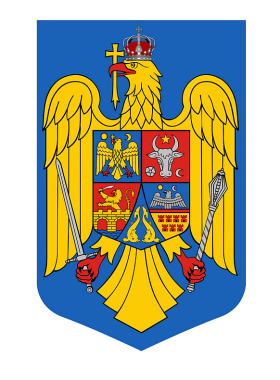 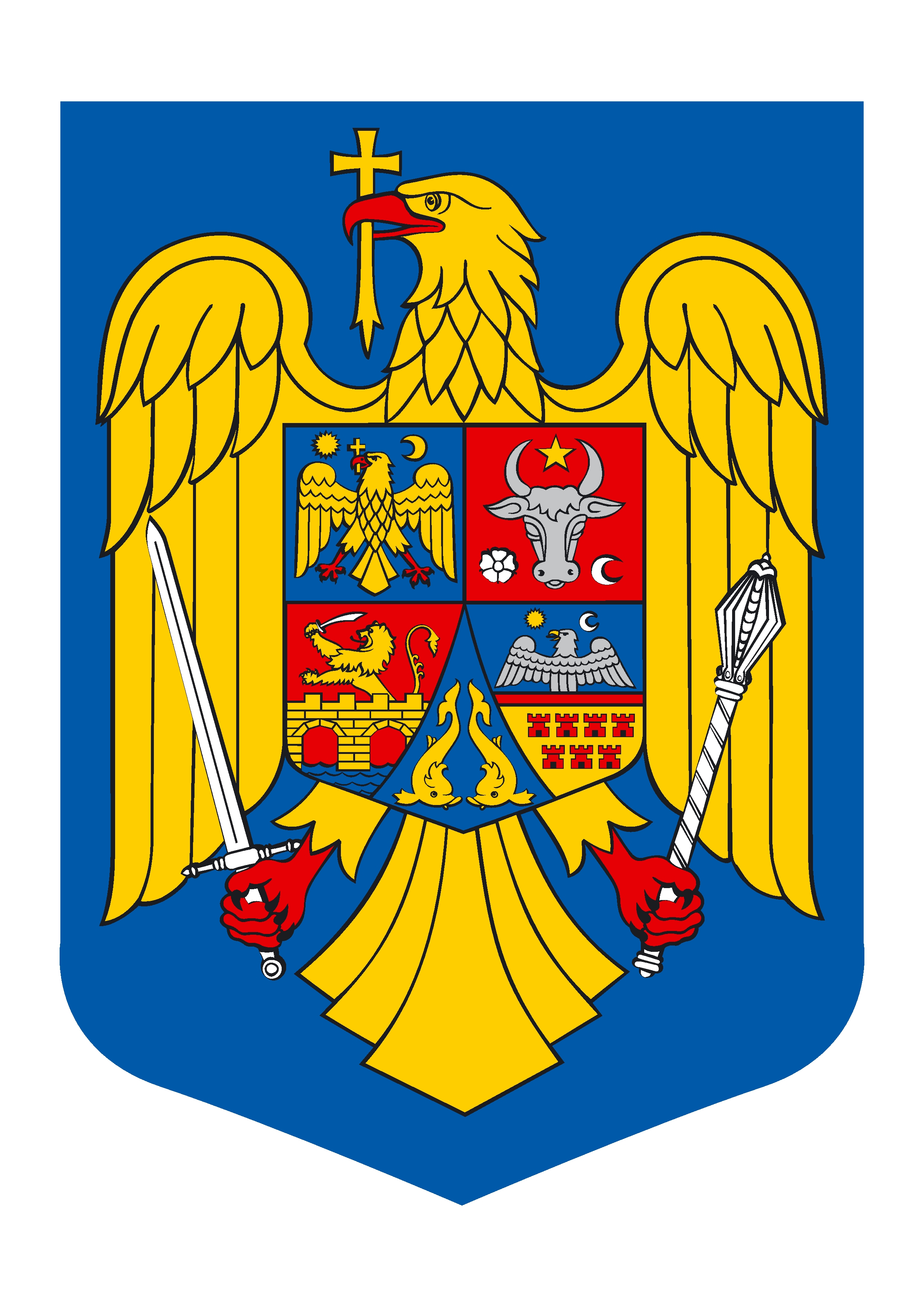 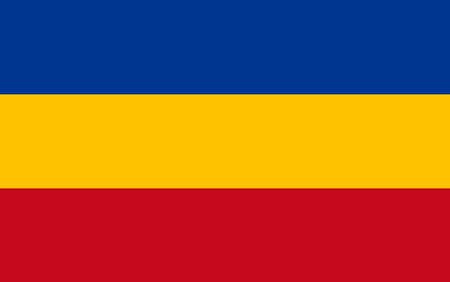 HOTĂRÂREA Nr. 47 din 27.08.2021privind aprobarea procesului-verbal al ședinței anterioare a Consiliului local al comunei MehadicaConsiliul local al comunei Mehadica, întrunit în şedinţa ordinară din data de 27.08.2021;         Luând în considerare prevederile art. 138 alin. (15) din OUG 57/2019 privind Codul administrativ;În temeiul prevederilor art. 129 alin. (1), art. 139 alin. (1) și ale art. 196 alin. (1) lit. a) din OUG 57/2019 privind Codul administrativ,H O T Ă R Ă Ş T E:         Art. 1. Se aprobă procesul-verbal al şedinţei Consiliului local al comunei Mehadica din data de 23.07.2021.         Art. 2.Prezenta hotărâre se comunică potrivit prevederilor art.197 alin. (1), alin. (2)şi alin. (4) din OUG 57/2019 privind Codul administrativ și se aduce la cunoștință publică prin afișare pe site-ul Primăriei comunei Mehadica.Nr. 47Data  27.08.2021                                                                                                          CONTRASEMNEAZĂPREŞEDINTE DE ŞEDINŢĂ                             SECRETAR GENERAL AL COMUNEIVĂDRARIU ION                                                       FANDEL-DRĂGHICI VALENTINA* Prezenta hotărâre a fost adoptată cu un nr. de _______ voturi pentru, un nr. de ______ voturi împotrivă şi un nr. de ______ abţineri;consilieri prezenţi ______ din totalul de _______,voturile exprimându-se prin vot deschis. PROCEDURI OBLIGATORII ULTERIOARE ADOPTĂRII HOTĂRÂRII CONSILIULUI LOCAL NR. . ______/_____________ 1PROCEDURI OBLIGATORII ULTERIOARE ADOPTĂRII HOTĂRÂRII CONSILIULUI LOCAL NR. . ______/_____________ 1PROCEDURI OBLIGATORII ULTERIOARE ADOPTĂRII HOTĂRÂRII CONSILIULUI LOCAL NR. . ______/_____________ 1PROCEDURI OBLIGATORII ULTERIOARE ADOPTĂRII HOTĂRÂRII CONSILIULUI LOCAL NR. . ______/_____________ 1Nr. crt.Operațiuni efectuateData ZZ/LL/ANSemnătura persoanei responsabile să efectueze procedura01231Adoptarea hotărârii1) s-a făcut cu majoritate □ simplă □ absolută □ calificată2___/___/____ 2Comunicarea către primar2)___/___/____ 3Comunicarea către prefectul județului3)___/___/____4Aducerea la cunoștința publică4)+5)___/___/____5Comunicarea, numai în cazul celei cu caracter individual4)+5)___/___/____6Hotărârea devine obligatorie6) sau produce efecte juridice7), după caz___/___/____Extrase din Ordonanța de urgență a Guvernului nr. 57/2019 privind Codul administrativ, cu modificările și completările ulterioare:
1) Art. 139 alin. (1): "În exercitarea atribuțiilor ce îi revin, consiliul local adoptă hotărâri, cu majoritate absolută sau simplă, după caz. (2) Prin excepție de la prevederile alin. (1), hotărârile privind dobândirea sau înstrăinarea dreptului de proprietate în cazul bunurilor imobile se adoptă de consiliul local cu majoritatea calificată definită la art. 5 lit. dd), de două treimi din numărul consilierilor locali în funcție."
2) Art. 197 alin. (2): "Hotărârile consiliului local se comunică primarului."
3) Art. 197 alin. (1), adaptat: Secretarul general al comunei comunică hotărârile consiliului local al comunei prefectului în cel mult 10 zile lucrătoare de la data adoptării . . .
4) Art. 197 alin. (4): "Hotărârile . . . se aduc la cunoștința publică și se comunică, în condițiile legii, prin grija secretarului general al comunei."
5) Art. 199 alin. (1): "Comunicarea hotărârilor - cu caracter individual către persoanele cărora li se adresează se face în cel mult 5 zile de la data comunicării oficiale către prefect."
6) Art. 198 alin. (1): "Hotărârile . . . cu caracter normativ devin obligatorii de la data aducerii lor la cunoștință publică."
7) Art. 199 alin. (2): "Hotărârile . . . cu caracter individual produc efecte juridice de la data comunicării către persoanele cărora li se adresează."Extrase din Ordonanța de urgență a Guvernului nr. 57/2019 privind Codul administrativ, cu modificările și completările ulterioare:
1) Art. 139 alin. (1): "În exercitarea atribuțiilor ce îi revin, consiliul local adoptă hotărâri, cu majoritate absolută sau simplă, după caz. (2) Prin excepție de la prevederile alin. (1), hotărârile privind dobândirea sau înstrăinarea dreptului de proprietate în cazul bunurilor imobile se adoptă de consiliul local cu majoritatea calificată definită la art. 5 lit. dd), de două treimi din numărul consilierilor locali în funcție."
2) Art. 197 alin. (2): "Hotărârile consiliului local se comunică primarului."
3) Art. 197 alin. (1), adaptat: Secretarul general al comunei comunică hotărârile consiliului local al comunei prefectului în cel mult 10 zile lucrătoare de la data adoptării . . .
4) Art. 197 alin. (4): "Hotărârile . . . se aduc la cunoștința publică și se comunică, în condițiile legii, prin grija secretarului general al comunei."
5) Art. 199 alin. (1): "Comunicarea hotărârilor - cu caracter individual către persoanele cărora li se adresează se face în cel mult 5 zile de la data comunicării oficiale către prefect."
6) Art. 198 alin. (1): "Hotărârile . . . cu caracter normativ devin obligatorii de la data aducerii lor la cunoștință publică."
7) Art. 199 alin. (2): "Hotărârile . . . cu caracter individual produc efecte juridice de la data comunicării către persoanele cărora li se adresează."Extrase din Ordonanța de urgență a Guvernului nr. 57/2019 privind Codul administrativ, cu modificările și completările ulterioare:
1) Art. 139 alin. (1): "În exercitarea atribuțiilor ce îi revin, consiliul local adoptă hotărâri, cu majoritate absolută sau simplă, după caz. (2) Prin excepție de la prevederile alin. (1), hotărârile privind dobândirea sau înstrăinarea dreptului de proprietate în cazul bunurilor imobile se adoptă de consiliul local cu majoritatea calificată definită la art. 5 lit. dd), de două treimi din numărul consilierilor locali în funcție."
2) Art. 197 alin. (2): "Hotărârile consiliului local se comunică primarului."
3) Art. 197 alin. (1), adaptat: Secretarul general al comunei comunică hotărârile consiliului local al comunei prefectului în cel mult 10 zile lucrătoare de la data adoptării . . .
4) Art. 197 alin. (4): "Hotărârile . . . se aduc la cunoștința publică și se comunică, în condițiile legii, prin grija secretarului general al comunei."
5) Art. 199 alin. (1): "Comunicarea hotărârilor - cu caracter individual către persoanele cărora li se adresează se face în cel mult 5 zile de la data comunicării oficiale către prefect."
6) Art. 198 alin. (1): "Hotărârile . . . cu caracter normativ devin obligatorii de la data aducerii lor la cunoștință publică."
7) Art. 199 alin. (2): "Hotărârile . . . cu caracter individual produc efecte juridice de la data comunicării către persoanele cărora li se adresează."Extrase din Ordonanța de urgență a Guvernului nr. 57/2019 privind Codul administrativ, cu modificările și completările ulterioare:
1) Art. 139 alin. (1): "În exercitarea atribuțiilor ce îi revin, consiliul local adoptă hotărâri, cu majoritate absolută sau simplă, după caz. (2) Prin excepție de la prevederile alin. (1), hotărârile privind dobândirea sau înstrăinarea dreptului de proprietate în cazul bunurilor imobile se adoptă de consiliul local cu majoritatea calificată definită la art. 5 lit. dd), de două treimi din numărul consilierilor locali în funcție."
2) Art. 197 alin. (2): "Hotărârile consiliului local se comunică primarului."
3) Art. 197 alin. (1), adaptat: Secretarul general al comunei comunică hotărârile consiliului local al comunei prefectului în cel mult 10 zile lucrătoare de la data adoptării . . .
4) Art. 197 alin. (4): "Hotărârile . . . se aduc la cunoștința publică și se comunică, în condițiile legii, prin grija secretarului general al comunei."
5) Art. 199 alin. (1): "Comunicarea hotărârilor - cu caracter individual către persoanele cărora li se adresează se face în cel mult 5 zile de la data comunicării oficiale către prefect."
6) Art. 198 alin. (1): "Hotărârile . . . cu caracter normativ devin obligatorii de la data aducerii lor la cunoștință publică."
7) Art. 199 alin. (2): "Hotărârile . . . cu caracter individual produc efecte juridice de la data comunicării către persoanele cărora li se adresează."